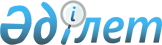 Об установлении размера и границ охранной зоны, вида режима и порядка природопользования на территории охранной зоны Государственного национального природного парка "Кокшетау" в Акмолинской областиПостановление акимата Акмолинской области от 27 мая 2011 года № А-5/190. Зарегистрировано Департаментом юстиции Акмолинской области 8 июля 2011 года № 3393.
      В соответствии со статьей 123 Земельного Кодекса Республики Казахстан от 20 июня 2003 года, статьей 18 Закона Республики Казахстан от 7 июля 2006 года "Об особо охраняемых природных территориях", на основании приказа председателя Комитета лесного и охотничьего хозяйства Министерства сельского хозяйства Республики Казахстан от 25 декабря 2007 года № 358 "Об утверждении корректировки естественно-научного и технико-экономического обоснований и генерального плана развития инфраструктуры государственного национального природного парка "Кокшетау", акимат области ПОСТАНОВЛЯЕТ:
      1. Установить вокруг Государственного национального природного парка "Кокшетау" в Акмолинской области охранную зону в размере общей площадью 142 617 гектар, из них 138 370 гектар в Зерендинском районе, 4 247 гектар в Сандыктауском районе, в границах, согласно утвержденного землеустроительного проекта охранной зоны Государственного национального природного парка "Кокшетау".
      2. Установить на территории охранной зоны Государственного национального природного парка "Кокшетау" в Акмолинской области регулируемый режим хозяйственной деятельности в соответствии со статьей 48 Закона Республики Казахстан от 7 июля 2006 года "Об особо охраняемых природных территориях.
      Сноска. Пункт 2 в редакции постановления акимата Акмолинской области от 03.07.2012 № А-8/337 (вводится в действие со дня официального опубликования)


      3. Утвердить Правила природопользования на территории охранной зоны Государственного национального природного парка "Кокшетау" в Акмолинской области.
      4. Контроль за исполнением данного постановления возложить на первого заместителя акима области Отарова К.М.
      5. Настоящее постановление вступает в силу со дня государственной регистрации в Департаменте юстиции Акмолинской области и вводится в действие со дня официального опубликования. Правила природопользования на территории
охранной зоны Государственного национального
природного парка "Кокшетау" в Акмолинской области
      1. Настоящие Правила природопользования на территории охранной зоны Государственного национального природного парка "Кокшетау" в Акмолинской области (далее – Правила) разработаны в целях определения порядка природопользования на территории охранной зоны Государственного национального природного парка "Кокшетау" в Акмолинской области (далее – Национальный парк).
      2. Настоящие Правила распространяются на все земли, включенные в состав охранной зоны Национального парка, а именно:
      земли сельскохозяйственного назначения;
      земли населенных пунктов;
      земли транспорта, связи и энергетики;
      земли оздоровительного и рекреационного назначения;
      земли лесного фонда;
      земли водного фонда;
      земли запаса.
      3. На территории охранной зоны Национального парка не допускается:
      1) размещение, проектирование, строительство и эксплуатация объектов, внедрение новых технологий, оказывающих вредное воздействие на экологические системы государственного национального природного парка; 
      2) выброс в атмосферу и сброс в открытые водные источники и на рельеф загрязняющих веществ и сточных вод; 
      3) добыча полезных ископаемых; 
      4) охота; 
      5) захоронение радиоактивных материалов и промышленных отходов; 
      6) деятельность, способная изменить гидрологический режим экологических систем государственного национального природного парка (строительство плотин, дамб, гидротехнических сооружений и других объектов, приводящих к прекращению или снижению естественного стока вод); 
      7) интродукция чужеродных видов диких животных и дикорастущих растений; 
      8) другая деятельность, способная оказать вредное воздействие на экологические системы государственного национального природного парка.
      Сноска. Пункт 3 - в редакции постановления акимата Акмолинской области от 16.10.2017 № А-10/469 (вводится в действие со дня официального опубликования).


      4. На территории охранной зоны Национального парка могут осуществляться различные формы хозяйственной деятельности, не оказывающие негативного воздействия на состояние экологических систем национального парка: 
      1) лесохозяйственная деятельность; 
      2) традиционное землепользование, включая пастьбу скота и сенокошение, а также иная деятельность в рамках обеспечения долговременной сохранности и неуязвимости биологического разнообразия; 
      3) туристская и рекреационная деятельность; 
      4) использование минеральных вод, бальнеологических и климатических ресурсов; 
      5) промысловое и любительское (спортивное) рыболовство; 
      6) проведение наземных и авиационных работ по тушению лесных и степных пожаров; 
      7) рекультивация нарушенных земель; 
      8) восстановление лесных и иных растительных сообществ; 
      9) восстановление среды обитания и численности диких животных; 
      10) использование земельных участков для обустройства мест пребывания туристов, устройства питомников для искусственного размножения, выращивания, разведения эндемичных, редких и исчезающих видов растений и животных, а также строительства служебных зданий (кордонов) для проживания работников государственного национального природного парка, предоставления им служебных земельных наделов.
      Сноска. Правила дополнено пунктом 4 в соответствии с постановлением акимата Акмолинской области от 16.10.2017 № А-10/469 (вводится в действие со дня официального опубликования).


					© 2012. РГП на ПХВ «Институт законодательства и правовой информации Республики Казахстан» Министерства юстиции Республики Казахстан
				
      Аким Акмолинской области

С.Дьяченко
Утверждены постановлением
акимата Акмолинской области
от 27 мая 2011 года № А-5/190